Form No. 2 – ENGLISHRENEWAL REGULAR PASSPORT APPLICATION FORM (Adult)DEPARTMENT OF FOREIGN AFFAIRS	THIS FORM IS NOT FOR SALEOffice of Consular Affairs Last Revision: 07 October 2017 INSTRUCTIONS: Please PRINT entries legibly using black or blue ink only. Supply the necessary information and indicate “N/A” forentries with no answers. Tick (√) boxes as appropriate.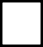 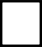 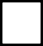 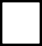 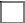 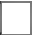 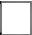 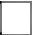 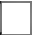 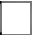 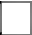 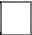 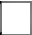 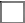 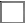 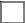 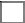 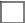 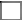 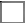 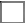 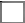 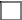 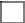 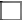 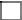 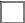 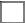 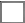 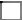 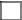 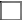 END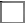 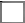 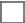 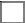 13. APPLICANT’S SPOUSE’S NAME:13. APPLICANT’S SPOUSE’S NAME:13. APPLICANT’S SPOUSE’S NAME:13. APPLICANT’S SPOUSE’S NAME:13. APPLICANT’S SPOUSE’S NAME:13. APPLICANT’S SPOUSE’S NAME:14a. PERSON TO CONTACT IN CASE OF EMERGENCY:14a. PERSON TO CONTACT IN CASE OF EMERGENCY:14a. PERSON TO CONTACT IN CASE OF EMERGENCY:14b. TEL/MOBILE NO. OF PERSON TO NOTIFY:14b. TEL/MOBILE NO. OF PERSON TO NOTIFY:14b. TEL/MOBILE NO. OF PERSON TO NOTIFY:PARENTAL INFORMATIONPARENTAL INFORMATIONPARENTAL INFORMATIONPARENTAL INFORMATIONCURRENT PASSPORT DETAILSCURRENT PASSPORT DETAILS15.FATHER’S DETAILSLast Name:16. MOTHER’S DETAILSLast Name:16. MOTHER’S DETAILSLast Name:16. MOTHER’S DETAILSLast Name:17a.PASSPORT NUMBER17a.PASSPORT NUMBERFirst Name:First Name:First Name:First Name:17b.DATE OF ISSUE17b.DATE OF ISSUEMiddle Name:Middle Name:Middle Name:Middle Name:17c.DATE OF EXPIRY17c.DATE OF EXPIRYCitizenship (at time of applicant’s birth)Citizenship (at time of applicant’s birth)Citizenship (at time of applicant’s birth)Citizenship (at time of applicant’s birth)17d.ISSUING AUTHORITY17d.ISSUING AUTHORITYSTATUS OF CURRENT PASSPORTSTATUS OF CURRENT PASSPORTSTATUS OF CURRENT PASSPORTSTATUS OF CURRENT PASSPORTSTATUS OF CURRENT PASSPORTSTATUS OF CURRENT PASSPORT19. Please choose as applicable: Passport IntactDamaged PassportAffidavit of Explanation19. Please choose as applicable: Passport IntactDamaged PassportAffidavit of ExplanationLost Valid PassportAffidavit of LossPolice Report in EnglishLost Expired PassportAffidavit of ExplanationLost Valid PassportAffidavit of LossPolice Report in EnglishLost Expired PassportAffidavit of ExplanationLost Valid PassportAffidavit of LossPolice Report in EnglishLost Expired PassportAffidavit of ExplanationLost Valid PassportAffidavit of LossPolice Report in EnglishLost Expired PassportAffidavit of ExplanationDECLARATION OF APPLICANTSDECLARATION OF APPLICANTSDECLARATION OF APPLICANTSDECLARATION OF APPLICANTSDECLARATION OF APPLICANTSDECLARATION OF APPLICANTSI HEREBY DECLARE AND AFFIRM that 1) I am a Filipino citizen. 2) The information provided in this application is  true and correct. 3) The supporting documents attached are authentic. 4) I consent to the verification by the Philippine Government of the information I provided to establish my personal particulars, and further consent to its use for any lawful purpose. 5) I am aware that the information provided in this application will be treated in accordance with relevant privacy regulations. 6) I am aware that under the law, I am allowed to hold only one valid regular Philippine passport at a given time. 7) I am aware that making false statements in this passport application and furnishing falsified or forged documents are punishable by fine or imprisonment, and grounds for suspension or denial of application. 8) I understand and accept that the release of the passport could be subject to delay due  to unforeseen events beyond the control of the Department of Foreign Affairs.20. SIGNATURE OVER PRINTED NAME	21. DATE (ex. 01 Jan 2017)I HEREBY DECLARE AND AFFIRM that 1) I am a Filipino citizen. 2) The information provided in this application is  true and correct. 3) The supporting documents attached are authentic. 4) I consent to the verification by the Philippine Government of the information I provided to establish my personal particulars, and further consent to its use for any lawful purpose. 5) I am aware that the information provided in this application will be treated in accordance with relevant privacy regulations. 6) I am aware that under the law, I am allowed to hold only one valid regular Philippine passport at a given time. 7) I am aware that making false statements in this passport application and furnishing falsified or forged documents are punishable by fine or imprisonment, and grounds for suspension or denial of application. 8) I understand and accept that the release of the passport could be subject to delay due  to unforeseen events beyond the control of the Department of Foreign Affairs.20. SIGNATURE OVER PRINTED NAME	21. DATE (ex. 01 Jan 2017)I HEREBY DECLARE AND AFFIRM that 1) I am a Filipino citizen. 2) The information provided in this application is  true and correct. 3) The supporting documents attached are authentic. 4) I consent to the verification by the Philippine Government of the information I provided to establish my personal particulars, and further consent to its use for any lawful purpose. 5) I am aware that the information provided in this application will be treated in accordance with relevant privacy regulations. 6) I am aware that under the law, I am allowed to hold only one valid regular Philippine passport at a given time. 7) I am aware that making false statements in this passport application and furnishing falsified or forged documents are punishable by fine or imprisonment, and grounds for suspension or denial of application. 8) I understand and accept that the release of the passport could be subject to delay due  to unforeseen events beyond the control of the Department of Foreign Affairs.20. SIGNATURE OVER PRINTED NAME	21. DATE (ex. 01 Jan 2017)I HEREBY DECLARE AND AFFIRM that 1) I am a Filipino citizen. 2) The information provided in this application is  true and correct. 3) The supporting documents attached are authentic. 4) I consent to the verification by the Philippine Government of the information I provided to establish my personal particulars, and further consent to its use for any lawful purpose. 5) I am aware that the information provided in this application will be treated in accordance with relevant privacy regulations. 6) I am aware that under the law, I am allowed to hold only one valid regular Philippine passport at a given time. 7) I am aware that making false statements in this passport application and furnishing falsified or forged documents are punishable by fine or imprisonment, and grounds for suspension or denial of application. 8) I understand and accept that the release of the passport could be subject to delay due  to unforeseen events beyond the control of the Department of Foreign Affairs.20. SIGNATURE OVER PRINTED NAME	21. DATE (ex. 01 Jan 2017)I HEREBY DECLARE AND AFFIRM that 1) I am a Filipino citizen. 2) The information provided in this application is  true and correct. 3) The supporting documents attached are authentic. 4) I consent to the verification by the Philippine Government of the information I provided to establish my personal particulars, and further consent to its use for any lawful purpose. 5) I am aware that the information provided in this application will be treated in accordance with relevant privacy regulations. 6) I am aware that under the law, I am allowed to hold only one valid regular Philippine passport at a given time. 7) I am aware that making false statements in this passport application and furnishing falsified or forged documents are punishable by fine or imprisonment, and grounds for suspension or denial of application. 8) I understand and accept that the release of the passport could be subject to delay due  to unforeseen events beyond the control of the Department of Foreign Affairs.20. SIGNATURE OVER PRINTED NAME	21. DATE (ex. 01 Jan 2017)I HEREBY DECLARE AND AFFIRM that 1) I am a Filipino citizen. 2) The information provided in this application is  true and correct. 3) The supporting documents attached are authentic. 4) I consent to the verification by the Philippine Government of the information I provided to establish my personal particulars, and further consent to its use for any lawful purpose. 5) I am aware that the information provided in this application will be treated in accordance with relevant privacy regulations. 6) I am aware that under the law, I am allowed to hold only one valid regular Philippine passport at a given time. 7) I am aware that making false statements in this passport application and furnishing falsified or forged documents are punishable by fine or imprisonment, and grounds for suspension or denial of application. 8) I understand and accept that the release of the passport could be subject to delay due  to unforeseen events beyond the control of the Department of Foreign Affairs.20. SIGNATURE OVER PRINTED NAME	21. DATE (ex. 01 Jan 2017)DO NOT WRITE BELOW THIS LINE. FOR THE DEPARTMENT’S USE ONLY.DO NOT WRITE BELOW THIS LINE. FOR THE DEPARTMENT’S USE ONLY.DO NOT WRITE BELOW THIS LINE. FOR THE DEPARTMENT’S USE ONLY.DO NOT WRITE BELOW THIS LINE. FOR THE DEPARTMENT’S USE ONLY.DO NOT WRITE BELOW THIS LINE. FOR THE DEPARTMENT’S USE ONLY.DO NOT WRITE BELOW THIS LINE. FOR THE DEPARTMENT’S USE ONLY.REMARKS:REMARKS:PASSPORT WATCHLIST VERIFICATION:PASSPORT WATCHLIST VERIFICATION:PASSPORT WATCHLIST VERIFICATION:RETURNED CANCELLED PASSPORTSIGNATURE OF APPLICANT:PROCESSOR’S SIGNATURE:PROCESSOR’S SIGNATURE:ENCODER’S SIGNATURE:ENCODER’S SIGNATURE:ENCODER’S SIGNATURE:ENCODER’S SIGNATURE:OFFICIAL RECEIPT/PAYMENT SLIP NO:OFFICIAL RECEIPT/PAYMENT SLIP NO:DATE OF TRANSACTION:DATE OF TRANSACTION:DATE OF TRANSACTION:DATE OF TRANSACTION: